C V 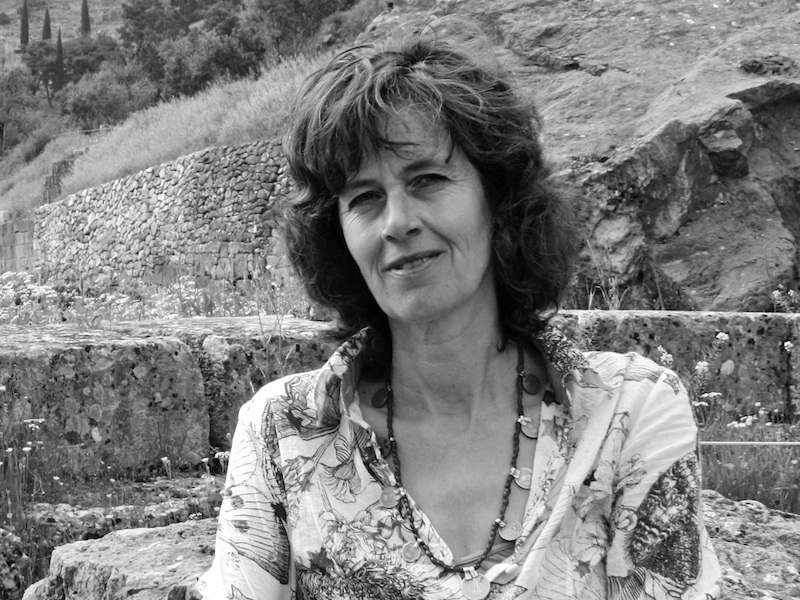 Miene MathonAuteure, scénographe, designer, formatrice ++33(0)6 45 65 48 14wlfamathon@gmail.comwww.mienemathon.comTravaille actuellement comme professeur de FLE et d’anglais et sur des projets en lien avec l’art, la scénographie et la culture en EuropeCOMPÉTENCES - En scénographie- En conception, rédaction, méthodologie, training pédagogique, traduction,transmission de savoirs dans le domaine du design, des métiers d’art, des langues, de l’histoire de l’art et de la scénographie - En gestion de l’enveloppe financière affectée à la conception et à la réalisation d’une exposition- Comme dessinatrice, peintre et modeleur (sculpture et design) - Comme programmateure- En conseil de couleur, architecture et animation- Comme développeure dans le cadre des projets ERASMUS+   (Long Life Learning, adult education) Partenariats prévus en 2020 avec :https://labonneformation.pole-emploi.fr/toutes-les-formations?organisme=27700ethttps://www.trasimenooggi.it/citta/castiglione-del-lago/progetti-culturali-a-castiglione-del-lago-proposta-del-laboratorio-cittadino-21229/ethttps://www.linkedin.com/in/gerard-fenoy-48164256/pour des études et publications sur des sujets tels que les sciences pour les décrocheurs au collège, le théâtre et la prise de parole, la traduction en Europe.https://openbadgefactory.com/v1/badge/_/PIUDOWaEDYa5ML/criteria.html?v=2.0&c_id=88ac7a57f77be36321a484159ec9e0f42183574efc580d4246e2ba5a7ea67836&lang=frLiens : https://europass.cedefop.europa.eu/fr/documents/curriculum-vitae, https://www.linkedin.com/in/miene-mathon-69940322/?ppe=1, https://www.facebook.com/EPALE.FR/- Bonnes compétences en communication- Bonnes compétences en actions culturelles pour tout public et en plusieurs langues- Bonne maitrise des processus de contrôle qualité, chargée des audits qualité- En éducation artistique- Comme professeure et formatrice d’arts appliqués et de langues à travers l’art - Comme artiste associé : http://www.lycee-international.ac-versailles.fr/article378.html- En action culturelle. Mise en place du service dans le muséee départemental Maurice Denis à St. Germain-en Laye- En enseignement de français, langue d’intégration aux migrants avec l’association Utopia56, à Paris- En formation de médiation culturelle, pluridisciplinaire - En création de supports pédagogiques (textes et visuels) pour des groupes spécifiques (comme le storytelling, le pitch)- En maîtrise du pilotage de projet, en privilégiant l'alliance entre un intérêt fort pour la réussite étudiante et une capacité à mener des études de terrain (conseil, accompagnement, bilan)- Dans le champ de l’éducation, de la science et de la culture- Aptitude au tutorat (en tant que scénographe, pédagogue)- En interprétation (domaine de l’histoire de l’art et des techniques)- En création, direction artistique, production- En organisation d’événements culturels et des performances. (Édition d’une revue européenne 2017/2018), en diffusion et suivie- En régie de spectacle vivant- de Leadership (actuellement co-responsable d'un groupe européen d'enseignants et artistes intervenants pour la rédaction d'un projet commun)- Bonnes capacités d'organisation acquises en tant que secrétaire permanent de l'association APELI (invitations des intervenants, promotion des conférences)- Comme programmateure au « Filmhuis » Delft, Pays-Bas (spécialisé en cinéma féminin)- Aptitude à la direction d'équipe acquise grâce à mon expérience d'entraineur bénévole de hockey sur gazon- Bonne maîtrise des suites bureautiques (traitement de texte, tableur, logiciel de présentation- Bonne maitrise des logiciels de traitement d'image acquis en tant que photographe occasionnel- Excellent contact avec les enfants, grâce à mon expérience de 30 ans dans des services d'action scolaire- Parle 5 langues ERK : Néerlandais langue maternelle, français C2, anglais C1, allemand B1, italien B1 J’ai aussi trois enfants qui vont bien et j’en suis fière !EXPOSITIONS PERSONNELLES, DE GROUPE, RÉSIDENCES D’ARTISTES (depuis 1980)-« Alice » 3 et 4 octobre 2020 à Forest St. Julien (05260)-Exposition à l’Arsenal à Embrun (05200) été 2020-Stages et expositions dans le Champsaur, été 2020-Travail artistique personnel, expositions :-Les ateliers éphémères, Gap, août 2019-Les Créateurs de masques (Avignon juillet 2019), exposition au TMN à Paris-Polem, travail en cours dans la région Sud« Objet toi-même », https://www.festivalenribambelle.com/programmation/autour-des-spectacles.html-Kundera, lecture dessinée, voir site www.eggsecho.eu-« Chat alors », lecture dessinée, voir site www.eggsecho.eu- http://regards-alpins.eu/- http://www.lafriche.org/en/calendar/objet-toi-meme-1014- http://www.themaa-marionnettes.com/creation-artitique/expositions/?type=0&affiche=0- « Exposition de groupe les 5 et 6 novembre 2016 » avec : http://www.marbleu.fr/vide-memoires.html et http://agenda.germainpire.info/view_location.php?location_id=1154- Travail « in situ » Sujet : « migration and water » https://educpopdebout.org/tag/eau/, https://educpopdebout.org/- « Dialogue avec Jack London », 24 et 25 septembre 2016 -  http://regards-alpins.eu/- Autres : http://www.eggsecho.eu/projet-januskoos/http://www.cc-champsaur.fr/index.php/Rencontres-artistiques-de-Chaillol?idpage=32&afficheMenuContextuel=truehttp://akenadoo.blogspot.fr/2013_06_01_archive.htmlhttp://www.leboucanier.net/fr/https://fr.wikipedia.org/wiki/Mus%C3%A9e_d%C3%A9partemental_Maurice-Denis_%C2%AB_Le_Prieur%C3%A9_%C2%BBEpac: https://www.laclef.asso.fr/visite-virtuelle.phpFORMATIONS depuis 2009- Formation de F.L.I. au CIEP à Sèvres- Stage professionnel (AFDAS), « Etudes et réalisation de visages réalistes en silicone » La Nef à Pantin, par Jean Michel Caillebotte et Julien Roche du 19 au 31 octobre 2015 http://la-nef.org/rubrique.php3?id_rubrique=159&id_article=1104- Formation production et administration d’un projet culturel 2014 avec Égénération 75018 Parishttp://www.egeneration.fr/http://www.intercariforef.org/formations/production-et-administration-dun-projet-artistique-spectacle-cinma-audiovisuel/egeneration/formation-14_AF_0000016949_SE_0000048327.htmlEXPÉRIENCE PROFESSIONNELLE :2020- Formatrice d’Anglais avec « Ressources Formation » à Poissy, niveau A1, A2, CDD, contrat interrompu, cause COVID19, http://www.ressourcesformation.fr/2019- Formatrice de FLE et d’alphabétisation  à « Soleil Blaise », 75020 Paris- Directrice de stage « Anglais pour ados » à Palaiseau, https://www.defi-metiers.fr/dm_search/organisme/OF_16050Avant 2019- Publication d’un protocole de cours sur la plateforme européenne « Epale » : https://epale.ec.europa.eu/fr/node/42695- Formatrice de FLI à l’Association Utopia56 au camp humanitaire à la porte de la Chapelle à Parishttp://www.utopia56.com/en- Membre de jury pour un projet de scénographie à Baccarat- https://www.linkedin.com/groups/2032149/profile- Interventions artistiques sur le terrain sur le sujet « migration et eau » ; https://educpopdebout.org/2016/11/07/miene-est-venue-tracer-de-leau-et-nous-a-parle-de-lart-pour-changer-le-monde/- Chef de projet du workshop modelage « inventer une grammaire pour aborder le paysage » du 26 au 31 octobre au Fayore, à St. Michel de Chaillol. Dans le but de communiquer sur Epale, plateforme ERASMUS+- Assistante de production de « Un tour de masques », Cie Egg’s Écho- Membre de jury pour la validation des acquis à Égénération 75018 Paris (en 2015 et 2016)- Founder/Chef de projet en lien avec ERASMUS+   www.eggsecho.eu - Coordinatrice et rédactrice du projet européen Grundtvig sur le Land art (7 pays) ©AL4ED- Rédactrice de textes en relation avec la « muséconomie »Depuis 2011 Scénographie, coordination, direction artistique, régie/lumière, production, au sein de la Cie Egg’s Écho, Paris Depuis 2010 - « Laboratoire sur rails » à La Ferme Pierrot 05260 Chaillol en collaboration avec des associations locales dans le domaine du spectacle vivant et de l’éducation, des sciences et techniques, la fabrication de marionnettes et masques. En compagnonnage.- Formatrice, stages dans le domaine des techniques artistiques à l’IRFASE à 91034 Évry. Suivi écrit et oral des apprenants tout au long de leur scolarité, évaluations. (2009-2012)http://irfase.com/ Depuis 2004 - Projets européens, traductions, cours de formation- Muséologie. Ateliers pédagogiques/actions culturelles au sein de musées et bibliothèques vers tout public- Projets divers avec : Musée Départemental Maurice Denis, CG 78, Bernard Sultan, Gloria Mayar, Anne Goossens, Marlène Vaysière, Denis Isse, Bernard Sultan, Georges Papazoff, INJEP Marly-le Roi, Anne Weber, Rectorat de Versailles, bibliothèques, Hôpital de Poissy psychiatrie Dr Jean Maisondieu, CMP Le Pecq, Centre hospitalier Théophile Roussel et autres institutions partenaires. Formatrice IUFM Saint Germain-en Laye, médiation culturel Université Nanterre. (1983-2013).- http://www.musee-mauricedenis.fr/activites/archives-49/le-musee-maurice-denis-participe/ - http://www.theatre-contemporain.net/biographies/Bernard-Sultan/presentation/- http://www.chi-poissy-st-germain.fr/fr/Consultation-medico-psychologique-secteur-VI-286.html- http://www.chi-poissy-st-germain.fr/fr/Psychiatrie-generale-adulte-secteur-V-329.html- http://www.th-roussel.fr/index.php?page=concours2012- http://odyssees-yvelines.com/le-festival/- http://www.musee-orsay.fr/fr/evenements/expositions/hors-les-murs/presentation-generale/article/nabis-bonnard-vuillard-maurice-denis-vallotton-1888-1900-4122.html?cHash=7735f9355d- http://www.musee-mauricedenis.fr/activites/archives-49/lorsque-poesie-rime-avec-peinture/2000 Réalisation de « Des enfants, des œuvres », document vidéo pour le Musée Départemental Maurice Denis le Prieuré. Montage avec l’INJEP de Marly-le Roi1997-2008 Responsable atelier théâtre et scénographie Lycée International St. Germain-en LayeAvec : http://www.matheatre.fr/1989 Conception d’expositions à l’EPAChttp://www.laclef.asso.fr/historique.php1986-1989 Co-responsable et rédaction pour le film féminin à « Het Filmhuis » Delft, Pays Bas. Support technique au Filmfestival Rotterdam.https://www.filmhuis-lumen.nl/over-filmhuis-lumen/organisatie/nieuws/1986-01/1984-1985 Productions de l’Ordinaire, passage Mousset Paris. Avec Gilles Lacombe, Pascal Payeur http://www.ordinaire.fr/1983-1987 Scénographie et conception design "Inventorium" à Paris avec Jacques Lichnerowicz, Adèle Robert à la Cité des sciences et de l’Industrie au Parc de la Villette à ParisAvec Richard Neill, conception des salles de Découverte, Cité des enfants.https://histoiredesexpos.hypotheses.org/tag/jacques-lichnerowiczNaples, Pays Bas. Réalisations de 2 expositions dessin/photo/diapoENGAGEMENTS ET VIE ASSOCIATIVE  Dans le cadre de l’association THEMAA, dont la Cie Egg’s Écho est membre, nous agissons sur le plan national avec des dates précises et publiées.Membre de l’association des scénographes2020 : http://les-museographes.org/naissance-de-xpo-federation-des-concepteurs-dexpositions/Membre du CIRRASMes dessins : http://www.ruralite.fedelima.org/rencontres-des-9-10-janvier-a-la-gare-coustellet/- Bureau de l’APELI - Lycée International de St. Germain-en Laye (dessin du logo, statut du OIB)http://www.apeli.org/http://www.education.gouv.fr/cid20999/l-option-internationale-du-baccalaureat-o.i.b.htmlhttp://www.apeli.org/sites/default/files/REGARDS%2066.pdf- Bureau de la Coopérative du Lycée International de St. Germain-en Laye http://www.britishsection.fr/Cooperative.htmlhttp://www.sectionnl.fr/- The International Players; musique, chant, théâtre, scénographiehttp://www.internationalplayers.co.uk/ip/index.php- L I P E; sur mon initiative en 1993 http://www.ville-fourqueux.fr/Temps-libre/Education-et-citoyennete/LIPE-Liste-Independante-de-Parents-d-Eleves- La CLEF St. Germain-en Laye. Cours de sensibilisation à l’art; festival de BD ; cours de fabrication de cerfs volants, instruments à musique « à vent », archéologie, îlot bois.http://www.laclef.asso.fr/historique.phphttps://www.laclef.asso.fr/presentation.phpINFORMATIQUE Word, Excel, PC, Mac, In-designLANGUES - Anglais, néerlandais, français courant. Italien, allemand parlé et bonnes notions à l’écrit. http://www.agence-erasmus.fr/page/label-langueshttp://europass.cedefop.europa.eu/fr/documents/european-skills-passport/language-passportPERMIS DE CONDUIRE : BFORMATION DE BASE- Formation par la Région Île de France au 1er trimestre 2014 : production et administration d’un projet artistique.- Diplômée Master 2  DSAA ENSAAMA Paris 1983 : scénographie, architecture d’intérieurhttp://www.ensaama.net/HTTP/ods_html/ENSAAMA_Pages/Formations/Master.html- BTS Plasticien volume, diplôme de l’école. - Beaux Arts de Paris : atelier de dessin (atelier Gili) 1979 -1981- Prépas : Atelier Roederer, Atelier Baudry, Paris 1977 - 1979- Alliance Française Paris niveau 4 en 1977 - Eindexamen Eckartcollege à Eindhoven, Pays Bas (Baccalauréat) 1976http://eckartcollege.nl/- Academie van Eindhoven : cours d’arts plastiques, Eindhoven, Pays Bas 1974 https://fr.wikipedia.org/wiki/Design_Academy_EindhovenSPORTS - Hockey sur gazon, HCSon, Stade Jean Bouin Paris, Paris St. Germain (sélectionnée championnat de France)- Voile, monitrice diplômée- Ski, bon niveauAUTRES ACTIVITES Membre du CPE (Conseil de Paris des Européens depuis 2018)Traductions de pièces de théâtre, écriture, lecture, photographieRandonné, hockey sur gazon, yoga, voile, musique, cinéma, jardin potager, réparation et fan de vélo